О внесении изменений в Устав Янгорчинского сельского поселения Вурнарского района Чувашской РеспубликиНа основании Федерального закона от 6 октября 2003 г. № 131-ФЗ «Об общих принципах организации местного самоуправления в Российской Федерации», Закона Чувашской Республики от 18 октября 2004 г. № 19 «Об организации местного самоуправления в Чувашской Республике» Собрание депутатов Янгорчинского сельского поселения Вурнарского района Чувашской Республики РЕШИЛО:1. Внести в Устав Янгорчинского сельского поселения Вурнарского района Чувашской Республики, принятый  решением Собрания депутатов Янгорчинского сельского поселения Вурнарского района Чувашской Республики от 6 ноября 2014 года № 09-01 (с изменениями от 7 июля 2015 г. № 05-1, от 20 октября 2015 г. № 03-01, от 6 февраля  2017 г. № 02-01,  от 3 ноября 2017 г. №12-01, 22 июня 2018 г. № 03-01, от  2 ноября 2018 года № 08-01, от  9.04.2019 г. № 03-01, от 15.11.2019 г. № 13-01, от 10.11.2020 № 03-01)), следующие изменения:1) в статье 6: а) дополнить частью 3.1   следующего содержания:"3.1 Порядок установления и оценки применения содержащихся в муниципальных нормативных правовых актах обязательных требований, которые связаны с осуществлением предпринимательской и иной экономической деятельности и оценка соблюдения которых осуществляется в рамках муниципального контроля, привлечения к административной ответственности, предоставления лицензий и иных разрешений, аккредитации, иных форм оценки и экспертизы (далее - обязательные требования), определяется муниципальными нормативными правовыми актами с учетом принципов установления и оценки применения обязательных требований, определенных Федеральным законом от 31 июля 2020 года № 247-ФЗ "Об обязательных требованиях в Российской Федерации".";б) в части 6: - в абзаце первом слова "обязанности для субъектов предпринимательской и инвестиционной деятельности" заменить словами "обязательные требования для субъектов предпринимательской и иной экономической деятельности, обязанности для субъектов инвестиционной деятельности";- абзац четвертый изложить в следующей редакции: "Оценка регулирующего воздействия проектов муниципальных нормативных правовых актов проводится в целях выявления положений, вводящих избыточные обязанности, запреты и ограничения для субъектов предпринимательской и иной экономической деятельности или способствующих их введению, а также положений, способствующих возникновению необоснованных расходов субъектов предпринимательской и иной экономической деятельности и местных бюджетов.";2) в части 1  статьи  7а) в пункте 5  слова "за сохранностью автомобильных дорог местного значения" заменить словами "на автомобильном транспорте, городском наземном электрическом транспорте и в дорожном хозяйстве";б) в пункте 16   слова "осуществление контроля за их соблюдением" заменить словами "осуществление муниципального контроля в сфере благоустройства, предметом которого является соблюдение правил благоустройства территории поселения, требований к обеспечению доступности для инвалидов объектов социальной, инженерной и транспортной инфраструктур и предоставляемых услуг";3)   часть 1 статьи 8 дополнить пунктом 17 следующего содержания:«17) осуществление мероприятий по оказанию помощи лицам, находящимся в состоянии алкогольного, наркотического или иного токсического опьянения.»;4) часть 2 статьи 10   изложить в следующей редакции:"2. Организация и осуществление видов муниципального контроля регулируются Федеральным законом от 31 июля 2020 года № 248-ФЗ "О государственном контроле (надзоре) и муниципальном контроле в Российской Федерации".";5) в статье 15.1:а) часть 1 дополнить пунктом 4 следующего содержания:"4) в соответствии с законом Чувашской Республики на части территории населенного пункта, входящего в состав  Янгорчинского сельского поселения, по вопросу введения и использования средств самообложения граждан на данной части территории населенного пункта;";б) дополнить частью 1.1   следующего содержания:"1.1. Сход граждан, предусмотренный пунктом 4 части 1 настоящей статьи, может созываться Собранием депутатов  Янгорчинского сельского поселения по инициативе группы  жителей  соответствующей части территории населенного пункта численностью не менее 10 человек.";в) в части 2   после слов "жителей населенного пункта" дополнить словами "(либо части его территории)";6) часть 6 статьи 20 дополнить пунктом 7 следующего содержания:"7) обсуждение инициативного проекта и принятие решения по вопросу о его одобрении.";7) пункт 9 части 8   статьи 24   изложить в следующей редакции:"9) прекращения гражданства Российской Федерации либо гражданства иностранного государства - участника международного договора Российской Федерации, в соответствии с которым иностранный гражданин имеет право быть избранным в органы местного самоуправления, наличия гражданства (подданства) иностранного государства либо вида на жительство или иного документа, подтверждающего право на постоянное проживание на территории иностранного государства гражданина Российской Федерации либо иностранного гражданина, имеющего право на основании международного договора Российской Федерации быть избранным в органы местного самоуправления, если иное не предусмотрено международным договором Российской Федерации;";8) пункт "з" части 1   статьи 38   изложить в следующей редакции:"з) прекращения гражданства Российской Федерации либо гражданства иностранного государства - участника международного договора Российской Федерации, в соответствии с которым иностранный гражданин имеет право быть избранным в органы местного самоуправления, наличия гражданства (подданства) иностранного государства либо вида на жительство или иного документа, подтверждающего право на постоянное проживание на территории иностранного государства гражданина Российской Федерации либо иностранного гражданина, имеющего право на основании международного договора Российской Федерации быть избранным в органы местного самоуправления, если иное не предусмотрено международным договором Российской Федерации;";9) в статье 61 :а) в абзаце первом  после слов "(населенного пункта" дополнить совами "(либо части его территории)";б) в абзаце втором слова "предусмотренных пунктом 4.1" заменить словами "предусмотренных пунктами 4.1 и 4.3";10) в части 5 статьи 66 слово "его" исключить, дополнить словами "уведомления о включении сведений об уставе муниципального образования, муниципальном правовом акте о внесении изменений в устав муниципального образования в государственный реестр уставов муниципальных образований субъекта Российской Федерации, предусмотренного частью 6 статьи 4 Федерального закона от 21 июля 2005 года № 97-ФЗ "О государственной регистрации уставов муниципальных образований".".2. Настоящее решение вступает в силу после его государственной регистрации и официального опубликования.Председатель Собрания депутатов Янгорчинского сельского поселения                                                         И. А. МироновВрио главы Янгорчинскогосельского поселения                                                                                И.В. СтепановаЧĂВАШ РЕСПУБЛИКИВǍРНАР РАЙОНĚ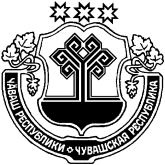 ЧУВАШСКАЯ РЕСПУБЛИКАВУРНАРСКИЙ РАЙОНÇĚРПЕЛ ЯЛ ПОСЕЛЕНИЙĚНДЕПУТАТСЕН ПУХĂВĚЙЫШǍНУ  Сентябрĕн 24-мĕшĕ 2021 ç. №-09-01 лĕÇĕрпел салиСОБРАНИЕ ДЕПУТАТОВЯНГОРЧИНСКОГО           СЕЛЬСКОГО  ПОСЕЛЕНИЯРЕШЕНИЕ« 24 » сентября 2021 г. № 09-01село Янгорчино